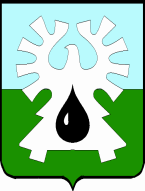 МУНИЦИПАЛЬНОЕ ОБРАЗОВАНИЕ ГОРОД УРАЙХанты-Мансийский автономный округ-Юграадминистрация ГОРОДА УРАЙПОСТАНОВЛЕНИЕв редакции постановления администрации города Урай от 17.07.2017 №2067от 29.12.2015                                                                                                                   №4493	Об утверждении плана мероприятий по реализации «Стратегии социально-экономического развития города Урай до 2020 года и на период до 2030 года» на 2016-2020 годыВ соответствии с Федеральным законом от 28.06.2014 №172-ФЗ «О стратегическом планировании в Российской Федерации», в целях реализации «Стратегии социально-экономического развития города Урай до 2020 года и на период до 2030 года», принятой решением Думы города Урай от 21.02.2012 №13:1. Утвердить план мероприятий по реализации «Стратегии социально-экономического развития города Урай до 2020 года и на период до 2030 года» на 2016-2020 годы согласно приложению.2. Информация о количественных и качественных показателях исполнения мероприятий плана мероприятий по реализации «Стратегии социально-экономического развития города Урай до 2020 года и на период до 2030 года» на 2016-2020 годы предоставляется органами администрации города Урай в управление экономики, анализа и прогнозирования администрации города Урай ежегодно, не позднее 25 января года, следующего за отчетным. 3. Контроль за выполнением постановления оставляю за собой.Глава  города Урай                                                                                         А.В. ИвановПриложение к постановлению администрации города Урай от  29.12.2015 №4493(в редакции постановления администрации города Урай от 17.07.2017 №2067)План мероприятий по реализации «Стратегии социально-экономического развития  города Урай до 2020 года и на период до 2030 года» (далее - Стратегия) на 2016-2020 годы№ п/пНаименование мероприятияПлан  мероприятий по реализации СтратегииСрок исполненияОтветственный исполнитель12345Общие положенияОбщие положенияОбщие положенияОбщие положенияОбщие положения1Общая процедура по реализацииСтратегииРеализация муниципальных и ведомственных целевых программ.Реализация мероприятий Генерального плана города Урай.Реализация планов  мероприятий «Дорожных карт», утвержденных в муниципальном образовании.Внедрение механизма проектного управления в деятельность органов местного самоуправления.2016-2020Органы администрации города Урай1Общая процедура по реализацииСтратегииИнформационное сопровождение реализации Стратегии.Обеспечение проведения процедуры общественного обсуждения документов стратегического планирования.Популяризация документов стратегического планирования муниципального образования города Урай.Общественное обсуждение итогов выполнения Плана мероприятий по реализации Стратегии за предшествующий год в ходе публичных встреч главы города Урай с населением, трудовыми коллективами города, в ходе открытых приемов граждан.2016-2020Управление экономики, анализа и прогнозирования администрации города Урай,Пресс-служба администрации города Урай2Инвентаризация действующих муниципальных программ на предмет соответствия целевым ориентирам, задачам, показателям, предусмотренным СтратегиейПриводить в соответствие муниципальные программы города Урай действующему законодательству и утвержденному бюджету муниципального образования город Урай. Разработать новые муниципальные программы с целью продления реализации мероприятий  программ, срок действия которых заканчивается в текущем году.Проводить экономическую экспертизу проектов муниципальных программ на соответствие целей, задач планируемых к реализации мероприятий, а также целевым показателям эффективности реализации, приоритетным направлениям развития муниципального образования город Урай, определенным Стратегией.Ежегодно проводить оценку эффективности реализации действующих муниципальных программ городского округа город Урай.2016-2020Органы администрации города Урай    2.  Диверсификация экономики2.  Диверсификация экономики2.  Диверсификация экономики2.  Диверсификация экономики2.  Диверсификация экономики1Создание условий для реализации инвестиционных проектов на территории городаОпределить возможные земельные участки для реализации проектов.Рассмотреть возможные условия для привлечения инвесторов.Проработать варианты по включению в перечень приоритетных инвестиционных проектов ХМАО-Югры.Рассмотреть возможность межмуниципального сотрудничества.Разработать мероприятия по развитию систем коммунальной инфраструктуры на указанных участках.Оказывать  информационную, консультационную, методическую помощь и финансовую поддержку в реализации проектов.Размещать информационные сообщения в газете «Знамя» на официальном сайте органов местного самоуправления города Урай в информационно-телекоммуникационной сети «Интернет», использовать в качестве информационных площадок популярные группы в социальных сетях.2016-2020МКУ «Управление градостроительства, землепользования и природопользованиягорода Урай»Управление экономики, анализа и прогнозирования   администрации города УрайОтдел  содействия малому и среднему предпринимательству  администрации города УрайПресс-служба администрации города Урай2Обеспечение доступности для населения и организаций современных услуг в сфере информационных и телекоммуникационных технологийОбеспечить реализацию мероприятий по повышению доступности услуг в сфере информационных и телекоммуникационных технологий (далее – ИКТ).Организовать проведение  обучающих семинаров и курсов по повышению компьютерной грамотности для населения.Обеспечить возможность модернизации  уличной сети Wi-Fi.2016-2020Управление по  информационным технологиям и  связи администрации города УрайУправление по культуре и молодежной политике администрации города УрайУправление образования администрации города Урай3Стимулирование применения организациями и гражданами информационных и телекоммуникационных технологийПроводить конкурсы, стимулирующие применение организациями и гражданами ИКТ («лучший сайт», «лучшая страница» и т.д.).2016-2020Управление по  информационным технологиям и  связи администрации города УрайУправление образования администрации города УрайУправление по культуре и молодежной политике администрации города УрайУправление по физической культуре, спорту и туризму администрации города Урай3Стимулирование применения организациями и гражданами информационных и телекоммуникационных технологийОбеспечить соответствие сайтов структурных подразделений администрации города Урай и подведомственных учреждений требованиям законодательства РФ, ХМАО-Югры и НПА администрации города Урай.2016-2020Управление образования администрации города УрайУправление по культуре и молодежной политике администрации города УрайУправление по физической культуре, спорту и туризму администрации города Урай3Стимулирование применения организациями и гражданами информационных и телекоммуникационных технологийРазработать план комплексных мероприятий по популяризации механизмов получения услуг в электронной форме в городе Урай на 2016-2018 годы.2016-2020Органы администрации  города Урай, предоставляющие муниципальные услугиУправление по  информационным технологиям и  связи администрации города Урай Мероприятия на поддержку и развитие малого бизнеса Мероприятия на поддержку и развитие малого бизнеса Мероприятия на поддержку и развитие малого бизнеса Мероприятия на поддержку и развитие малого бизнеса Мероприятия на поддержку и развитие малого бизнеса1Реализация муниципальной программы «Развитие малого и среднего предпринимательства, потребительского рынка и сельскохозяйственных товаропроизводителей города Урай» на 2016-2020 годыОрганизовать мониторинг деятельности малого и среднего предпринимательства в целях определения приоритетных направлений развития.Оказать финансовую, информационную, консультационную, образовательную поддержку субъектам малого и среднего предпринимательства, осуществляющим деятельность на территории города Урай.Размещать в средствах массовой информации, на официальном сайте органов местного самоуправления города Урай в информационно-телекоммуникационной сети «Интернет» информацию, связанную с реализацией муниципальной программы.2016-2020Отдел  содействия малому и среднему предпринимательству администрации города Урай2Организация деятельности на территории города Урай, представителей организаций, входящих в инфраструктуру поддержки малого и среднего предпринимательства ХМАО-Югры на территории города Урай.Создать условия для осуществления деятельности организаций инфраструктуры поддержки малого и среднего предпринимательства ХМАО-Югры на территории города Урай.Обеспечить информационное сопровождение деятельности организаций инфраструктуры поддержки малого и среднего предпринимательства ХМАО-Югры на территории города Урай, в том числе информации о плане мероприятий Фонда поддержки предпринимательства Югры в городе Урай.2016-2020Отдел  содействия малому и среднему предпринимательству администрации города Урай Пресс-служба администрации города Урай3Создание условий для обучения молодежи основам предпринимательства на основе тренингов, мастер-классов, деловых игр, презентаций и прочих методов интерактивного обученияОрганизовать поддержку участия молодежи города Урай в региональных образовательных форумах предпринимателей, деловых играх, мастер-классах, в том числе проводимых на территории города Урай.Размещать информационные сообщения о проведении мероприятий в газете «Знамя», на официальном сайте органов местного самоуправления города Урай в информационно-телекоммуникационной сети «Интернет», использовать в качестве информационных площадок популярные группы в социальных сетях.2016-2020Отдел  содействия малому и среднему предпринимательству администрации города УрайУправление по культуре и молодежной политике администрации города УрайПресс-служба администрации города Урай4Поддержка участия действующих субъектов предпринимательства в муниципальных и окружных проектах и конкурсах Организовать поддержку участия субъектов предпринимательства в окружных проектах.Организовать поддержку участия субъектов предпринимательства в муниципальных проектах.Проводить мониторинг результатов проведения и количества участников проектов. 2016-2020Отдел  содействия малому и среднему предпринимательству администрации города Урай    5Поддержка участия местных товаропроизводителей в выставочно-ярмарочной деятельности на территории города и других муниципальных образований ХМАО-Югры.Разработать план-график проводимых мероприятий с указанием места, сроков и способов оповещения потенциальных участников («Ярмарки выходного дня», «Школьный базар», сельскохозяйственные ярмарки и др.).Организовать мероприятия в соответствии с планом – графиком.Информировать население о проведении ярмарочных мероприятий через средства массовой информации, использовать в качестве информационных площадок популярные группы в социальных сетях.Привлекать местных товаропроизводителей к участию в выставочно-ярмарочной деятельности на территории других муниципальных образований Ханты-Мансийского автономного округа - Югры.2016-2020Отдел  содействия малому и среднему предпринимательству администрации города Урай  Пресс-служба администрации города УрайУправление по культуре и молодежной политике администрации города Урай6Актуализация информации о перечне муниципального имущества для поддержки субъектов малого и среднего предпринимательстваРазместить актуальную информацию о  перечне муниципального имущества для поддержки субъектов малого и среднего предпринимательства в СМИ и на официальном сайте органов местного самоуправления города Урай.Предоставить субъектам малого и среднего предпринимательства муниципальную преференцию на муниципальное имущество.2016-2020Комитет по управлению муниципальным имуществом   администрации города Урай, Пресс-служба администрации города Урай7Реализация мер поддержки молодых предпринимателей города (проведение консультаций, предоставление субсидий)Реализовать мероприятия муниципальной программы по развитию молодежного предпринимательства в городе Урай.Информировать молодых предпринимателей о реализуемых мерах поддержки субъектов малого и среднего предпринимательства через средства  массовой информации, использовать в качестве информационных площадок популярные группы в социальных сетях.2016-2020Отдел  содействия малому и среднему предпринимательству администрации города Урай Пресс-служба администрации города Урай8Создание условий для развития делового сотрудничества бизнеса и властиОбеспечить организацию и проведение заседаний Координационного совета по развитию малого и среднего предпринимательства при администрации города Урай, в соответствии с утвержденным планом.Обеспечить исполнение протокольных поручений.Провести оценку регулирующего воздействия проектов и действующих муниципальных нормативных правовых актов в сфере предпринимательства.2016-2020Отдел  содействия малому и среднему предпринимательству администрации города УрайУправление экономики, анализа и прогнозирования администрации города Урай  Создание условий для развития туризма  Создание условий для развития туризма  Создание условий для развития туризма  Создание условий для развития туризма  Создание условий для развития туризма1Реализация мероприятий подпрограммы II «Создание условий для развития туризма в городе Урай» муниципальной программы «Развитие физической культуры, спорта и туризма в городе Урай» на 2016-2018 годы»Реализовать мероприятия по созданию условий и поддержке развития туризма в муниципальном образовании городской округ город Урай.Обеспечить информационно-рекламное сопровождение развития туристической отрасли.2016-2020Управление по физической культуре, спорту и туризму администрации города Урай2Обеспечить проведение мониторинга развития сферы туризма в муниципальном образовании город УрайПроводить мониторинг хода реализации мероприятий по созданию условий и поддержке развития туризма.Определить перспективы развития сферы туризма в муниципальном образовании город Урай.2016-2020Управление по физической культуре, спорту и туризму администрации города Урай3Актуализация и популяризация туристического паспорта муниципального образования городской округ город УрайАктуализировать туристический паспорт муниципального образования городской округ город Урай.Организовать общественное обсуждение развития сферы туризма муниципального образования городской округ город Урай среди населения города, деловых кругов, представителей малого бизнеса, общественных объединений, пенсионеров и молодежи.2016-2020Управление по физической культуре, спорту и туризму администрации города Урай4Разработка событийного туристского календаря по спортивным и культурным мероприятиямСформировать единый событийный календарь спортивных, культурных и туристических мероприятий.Разместить  календарь  на официальном сайте органов местного самоуправления города Урай в информационно-телекоммуникационной сети «Интернет».2016-2020Управление по физической культуре, спорту и туризму администрации города УрайУправление по культуре и молодежной политике администрации города Урай5Формирование каталога туристских объектовАктуализировать каталог туристских объектов и разместить на официальном сайте органов местного самоуправления города Урай в информационно-телекоммуникационной сети «Интернет».Указать объекты о достопримечательностях, гостиницах, точках общественного питания, религиозных объектах, объектах спорта и др. на интерактивной туристической карте города Урай «Карта туриста» (http://karta.uray.ru).2016-2020Управление по физической культуре, спорту и туризму администрации города УрайУправление по культуре и молодежной политике администрации города Урай6Участие в окружных программах и мероприятиях по развитию въездного туризмаИнициировать внесение городских культурных и спортивных мероприятий в окружной календарь.Инициировать внесение мероприятий в окружные программы.2016-2020Управление по физической культуре, спорту и туризму администрации города УрайУправление по культуре и молодежной политике администрации города Урай7Разработка и проведение информационно-пропагандистской кампании и размещение социальной рекламы о туристическом потенциале городаОсуществлять мониторинг учреждений и организаций города, занимающихся деятельностью, связанной с туристическими направлениями, с целью проведения  социальной рекламы.Проводить информационную работу в СМИ по освещению деятельности данных учреждений и организаций в сфере туризма, использовать в качестве информационных площадок популярные группы в социальных сетях.2016-2020Управление по физической культуре, спорту и туризму администрации города УрайПресс-служба  администрации города Урай8Информирование населения о развитии туристического потенциала города. Обеспечить актуализацию информации, посвященной туризму, размещаемой на сайте органов местного самоуправления города Урай  в информационно-телекоммуникационной сети «Интернет», использовать в качестве информационных площадок популярные группы в социальных сетях. Организовать размещение информационных сообщений о мероприятиях в сфере туризма в СМИ. 2016-2020Управление по физической культуре, спорту и туризму администрации города УрайПресс-служба администрации города Урай9Содействие участию организаций сферы туризма муниципального образования городской округ город Урай в окружных, всероссийских и международных туристских форумах, выставках и иных мероприятияхРазработать мероприятия по оказанию содействия участию Урайских организаций в окружных, всероссийских и международных туристских форумах, выставках и иных мероприятиях.Оказывать содействие в участии Урайских организаций в окружных, всероссийских и международных туристских форумах, выставках и иных мероприятиях.2016-2020Управление по физической культуре, спорту и туризму администрации города Урай10Расширение международных и межрегиональных связей для развития внутреннего и въездного туризма в муниципальном образовании городской округ город Урай (заключение договоров сотрудничества по организации туров, привлечению туристов и др.).Организовать работу по расширению международных и межрегиональных связей для развития внутреннего и въездного туризма.Заключать договоры и соглашения о межмуниципальном сотрудничестве в сфере туризма.2016-2020Управление по физической культуре, спорту и туризму администрации города Урай11Создание условий для подготовки и повышения квалификации кадров для отрасли туризма и гостеприимства.Оказывать информационное содействие в привлечении к обучению и повышению квалификации кадров для отрасли туризма.Принимать участие в конференциях, семинарах в сфере туризма.2016-2020Управление по физической культуре, спорту и туризму администрации города Урай12Активизация выставочной деятельности: проведение форумов, выставок, конгрессов, семинаров и т.п.Принимать участие в выставочной деятельности, форумах, конгрессах, семинарах.Разработать мероприятия по активизации и проведению выставочной деятельности.2016-2020Управление по физической культуре, спорту и туризму администрации города Урай13Оказание содействия в развитии «Этноцентра Силава» для семейного спортивного и этнографического отдыхаОсуществлять содействие в привлечении туристов в целях популяризации этнографического центра «Силава».Разработать план-график проводимых мероприятий на базе этнографического центра «Силава».Оказывать содействие и методическую помощь в подготовке, разработке, формировании документов для участия в окружной этнографической туристской выставке-ярмарке «Югра Тур».2016-2020Управление по физической культуре, спорту и туризму администрации города УрайОтдел содействия малому и среднему предпринимательству администрации города Урай Формирование благоприятного инвестиционного климата Формирование благоприятного инвестиционного климата Формирование благоприятного инвестиционного климата Формирование благоприятного инвестиционного климата Формирование благоприятного инвестиционного климата1Разработка (актуализация) инвестиционного паспорта муниципального образования городской округ город УрайАктуализировать инвестиционный паспорт муниципального образования городской округ город Урай и разместить на официальном сайте органов местного самоуправления города Урай в информационно-телекоммуникационной сети «Интернет».2016-2020Управление экономики, анализа и прогнозирования администрации города Урай2Разработка (актуализация) реестра инвестиционных проектов и предложенийАктуализировать реестр инвестиционных проектов и предложений и разместить на официальном сайте органов местного самоуправления города Урай в информационно-телекоммуникационной сети «Интернет».2016-2020Управление экономики, анализа и прогнозирования администрации города Урай 3Разработка (актуализация) кадастра инвестиционных площадокАктуализировать кадастр инвестиционных площадок и разместить на официальном сайте органов местного самоуправления города Урай в информационно-телекоммуникационной сети «Интернет».Разместить информацию об инвестиционных площадках на  инвестиционной карте Ханты-Мансийского автономного округа – Югры (http://map.investugra.ru).2016-2020МКУ «Управление градостроительства, землепользования и природопользования города Урай»     4Рассмотрение успешных практик, направленных на поддержку и развитие малого и среднего предпринимательства  в муниципальных образованиях. Принятие решения о применении.Рассмотреть возможность применения и принять решение о внедрении на территории города Урай успешные практики муниципальных образований, содержащиеся в «Атласе муниципальных практик» Агентства стратегических инициатив.Актуализировать план мероприятий («дорожную карту») по внедрению успешных практик, направленных на развитие и поддержку малого и среднего предпринимательства и снятие административных барьеров в муниципальном образовании городской округ город Урай.Внедрить успешные практики на территории города Урай в соответствии с планом мероприятий.Обеспечить работу экспертной группы города Урай для оценки мероприятий по внедрению успешных практик, направленных на развитие инвестиционной привлекательности территории и улучшение бизнес-среды на территории муниципального образования город Урай.2016-2020Управление экономики, анализа и прогнозирования администрации города Урай5Участие в окружных инвестиционных программах и проектахИнициировать внесение мероприятий в государственные программы и проекты Ханты-Мансийского автономного округа - Югры.Подготовить и подать заявки в профильные Департаменты Ханты-Мансийского автономного округа - Югры  для получения финансирования.2016-2020Органы администрации города Урай,МКУ «Управление капитального строительства города Урай»6Формирование положительного инвестиционного климата на территории города Урай в целях повышения динамики целевых показателей инвестиционной деятельностиОбеспечить поэтапную  реализацию плана мероприятий (дорожной карты) «Организация системы мер, направленных на сокращение сроков, количества согласований (разрешений) в сфере строительства и сокращения сроков формирования и предоставления земельных участков, предназначенных для строительства, в городе Урай (2013-2018 годы)».2016-2020МКУ «Управление градостроительства, землепользования и природопользованиягорода Урай»6Формирование положительного инвестиционного климата на территории города Урай в целях повышения динамики целевых показателей инвестиционной деятельностиРеализовать мероприятия в соответствии с планом мероприятий («дорожной картой») по содействию развитию конкуренции в Ханты-Мансийском автономном округе – Югре (распоряжение Правительства Ханты-Мансийского автономного округа – Югры от 10.07.2015 №387-рп).2016-2020Органы администрации города Урай, Управление экономики, анализа и прогнозирования администрации города Урай7Организация предоставления услуг для субъектов малого и среднего предпринимательства на базе многофункциональных центров предоставления государственных и муниципальных услуг («МФЦ для бизнеса»)Организовать на базе МФЦ заключение соглашений с АО «Корпорация «МСП» и другими организациями инфраструктуры поддержки субъектов малого и среднего предпринимательства.Организовать предоставление услуг в соответствии с заключенными соглашениями.2017-2020Управление экономики, анализа и прогнозирования администрации города Урай, Отдел содействия малому и среднему предпринимательству администрации города Урай, Муниципальное автономное учреждение «Многофункциональный центр предоставления государственных и муниципальных услуг» (далее - МАУ МФЦ) Обеспечение роста доходов и оптимизация расходов бюджета Обеспечение роста доходов и оптимизация расходов бюджета Обеспечение роста доходов и оптимизация расходов бюджета Обеспечение роста доходов и оптимизация расходов бюджета Обеспечение роста доходов и оптимизация расходов бюджета1Реализация Стратегии развития информационного общества Российской Федерации на 2017-2030 годыРазработать мероприятия, способствующие реализации Стратегии развития информационного общества Российской Федерации на 2017-2030 годы, утвержденной Указом Президента Российской Федерации от 09.05.2017 №203.Внести изменения в документы стратегического планирования в соответствии со Стратегией.2018-2020Управление по  информационным технологиям и  связи администрации города Урай   2Реализация Концепции Региональной информатизации в Ханты-Мансийском автономном округе – Югре на 2016 -2018 годы Обеспечить исполнение Плана-графика реализации Концепции Региональной информатизации в Ханты-Мансийском автономном округе – Югре на 2016-2018 годы, утвержденного Распоряжением Правительства ХМАО-Югры от 27.05.2016 №257-рп.2016-2018Управление по  информационным технологиям и  связи администрации города Урай   3Создание и развитие информационных систем, обеспечивающих эффективную реализацию полномочий органов местного самоуправления, создание электронного правительства на территории муниципального образования город УрайОбеспечить развитие и сопровождение автоматизированной информационной системы электронного документооборота (далее – СЭД) «КОДЕКС - документооборот»  за счет внедрения новых модулей системы -  взаимодействие с системой электронного документооборота "Дело" в Правительстве автономного округа, модуль электронной подписи, модуль отчетов.Обеспечить разработку и внедрение модулей конвертации данных из муниципальных информационных систем в территориальную информационную систему Ханты-Мансийского автономного округа – Югры (ТИС Югры).2016-2020Управление по  информационным технологиям и  связи администрации   города УрайОрганы администрации города Урай4Совершенствование нормативно-правового регулирования в сфере бюджетного процессаПроводить мониторинг изменений в сфере бюджетного процесса.  Внести изменения в действующие муниципальные  нормативные документы в связи с изменениями в законодательстве.2016-2020Комитет по финансам администрации города Урай5Реализация мероприятий муниципальной программы «Создание условий для эффективного и ответственного управления муниципальными финансами в городском округе город Урай» на период до 2020 года».Реализовать мероприятия, направленные на совершенствование бюджетного процесса в городском округе город Урай.Обеспечить устойчивое исполнение бюджета муниципального образования.Создать условия для повышения качества управления муниципальными финансами.2016-2020Комитет по финансам администрации города Урай5Реализация мероприятий муниципальной программы «Создание условий для эффективного и ответственного управления муниципальными финансами в городском округе город Урай» на период до 2020 года».Обеспечить информационное сопровождение реализации мероприятий.2016-2020Пресс-служба администрации города Урай, Управление по  информационным технологиям и  связи  администрации города Урай6Реализация плана мероприятий по росту доходов, оптимизация расходов и сокращение муниципального долга бюджета городского округа город УрайРеализовать мероприятия по увеличению налоговых и неналоговых доходов бюджета. Реализовать мероприятия по оптимизации расходов бюджета муниципального образования. Реализовать мероприятия по сокращению муниципального долга и расходов на его обслуживание.2016-2020Комитет по финансам администрации города Урай7Обеспечение открытости информации о деятельности органов местного самоуправления и доступности государственных и муниципальных информационных ресурсов для граждан, обеспечение возможности  общественного обсуждения и контроля деятельности органов местного самоуправленияОбеспечить развитие официального портала органов местного самоуправления города Урай.Обеспечить эффективное взаимодействие с жителями города посредством дальнейшего развития дополнительных сервисов интерактивного проекта «Карта безопасного детства».Обеспечить развитие и сопровождение функциональных возможностей портала «Социальный навигатор».Способствовать развитию инфраструктуры общественного доступа граждан к официальным сайтам государственных, окружных органов и органов  местного самоуправления. 2016-2020Управление по  информационным технологиям и  связи   администрации города Урай    Органы администрации города Урай8Регулярное обновление сайта администрации муниципального образования городской округ город Урай, размещение актуальной информации о социально-экономическом развитии, в т.ч. нормативных правовых актахОсуществлять регулярное обновление официального сайта администрации города Урай в информационно-телекоммуникационной сети «Интернет».Организовать размещение актуальной информации о социально-экономическом развитии, в т.ч. нормативных правовых актах.2016-2020Управление по  информационным технологиям и  связи  администрации города Урай,      Органы администрации города Урай 9Проведение инвентаризации земли и недвижимости, находящихся в собственности муниципального образования городской округ город УрайПроводить инвентаризацию  ресурсов земли и недвижимости, находящихся в муниципальной собственности.2016-2020Комитет по управлению муниципальным имуществом администрации города Урай   МКУ «Управление градостроительства, землепользования и природопользования города Урай»     10Разработка и реализация мероприятий по повышению эффективности использования земельных ресурсовРазработать мероприятия по повышению эффективности использования земельных ресурсов на период 2016-2020 годы.Включить мероприятия на 2016-2017 годы в подпрограмму 2 «Управление земельными ресурсами» муниципальной программы «Обеспечение градостроительной деятельности  на территории города Урай на 2015-2017 годы».2016-2020МКУ «Управление градостроительства, землепользования и природопользования города Урай»11Разработка и реализация мероприятий по повышению эффективности управления муниципальной собственностьюРеализовать планируемые мероприятия подпрограммы IV «Управление и распоряжение муниципальным имуществом муниципального образования город Урай» муниципальной программы «Совершенствование и развитие муниципального управления в городе Урай» на 2015-2017 годы.2016-2017Комитет по управлению муниципальным имуществом администрации города Урай11Разработка и реализация мероприятий по повышению эффективности управления муниципальной собственностьюРазработать мероприятия по повышению эффективности управления муниципальной собственностью на 2018-2020 годы.2017Комитет по управлению муниципальным имуществом администрации города Урай12Изучение общественного мнения, сбор предложений от населения и деловых кругов по вопросам совершенствования местного самоуправленияПроводить социологические опросы среди населения и деловых кругов по вопросам совершенствования местного самоуправления в городе Урай «Социальное самочувствие жителей города Урай».Организовать сбор и обобщение предложений от граждан города Урай в рамках акции «100 предложений в «Народный бюджет».2016-2020Отдел по работе с обращениями граждан администрации города УрайМодернизация  городской инфраструктуры и энергосбережениеМодернизация  городской инфраструктуры и энергосбережениеМодернизация  городской инфраструктуры и энергосбережениеМодернизация  городской инфраструктуры и энергосбережениеМодернизация  городской инфраструктуры и энергосбережение1Разработка и реализация муниципальной программы «Развитие жилищно-коммунального комплекса и повышение энергетической эффективности в городе Урай на 2016 - 2018 годы»Создать условия для обеспечения содержания объектов жилищно-коммунального комплекса и объектов благоустройства города Урай.2016-2020МКУ «Управление жилищно-коммунального хозяйства города Урай»    1Разработка и реализация муниципальной программы «Развитие жилищно-коммунального комплекса и повышение энергетической эффективности в городе Урай на 2016 - 2018 годы»Реализовать мероприятия подпрограммы II «Создание условий для развития энергосбережения и повышения энергетической эффективности в городе Урай».2016-2018МКУ «Управление жилищно-коммунального хозяйства города Урай»    1Разработка и реализация муниципальной программы «Развитие жилищно-коммунального комплекса и повышение энергетической эффективности в городе Урай на 2016 - 2018 годы»Разработать мероприятия для развития жилищно-коммунального комплекса и повышение энергетической эффективности в городе Урай на 2019 - 2021 годы.2018МКУ «Управление жилищно-коммунального хозяйства города Урай»    2Передача объектов теплоснабжения, водоснабжения и водоотведения, находящихся в муниципальной собственности на условиях концессионных соглашений, в соответствии с Федеральным законом от 21.07.2005 №115-ФЗ «О концессионных соглашениях»Разработать план мероприятий поэтапной передачи объектов теплоснабжения, водоснабжения и водоотведения, находящихся в муниципальной собственности на условиях концессионных соглашений.Установить требования к участникам конкурса на право заключения концессионного соглашения в отношении объектов ЖКХ.Провести комплекс мероприятий по заключению концессионного соглашения.Размещать в электронном виде информацию и актуализировать сведения о концессионном соглашении в целях проведения мониторинга заключения и  реализации заключенных концессионных соглашений в государственной автоматизированной информационной системе «Управление».2016-2020МКУ «Управление жилищно-коммунального хозяйства города Урай»,Комитет по управлению муниципальным имуществом администрации города Урай,Комитет по финансам администрации города Урай,Правовое управление администрации города Урай3Сохранение и дальнейшее развитие транспортной инфраструктуры в городе УрайСоздать условия для развития каркаса магистральной улично-дорожной сети (УДС) города.Разработать схемы организации дублирующих и объездных направлений для обеспечения надлежащей пропускной способности и надежности системы УДС с учетом ожидаемого роста транспортной нагрузки.Разработать схемы организации рациональных, с точки зрения защиты окружающей среды, основных путей пропуска грузового автотранспорта.Рассмотреть возможность устройства велодорожки по улице Узбекистанская в рамках реализации мероприятия муниципальной программы,  направленного на реконструкцию автомобильной дороги по улице Узбекистанская.Провести мониторинг освещенности пешеходных переходов на центральных улицах города.Рассмотреть возможность строительства уличного освещения  автомобильной  дороги «Подъезд к г.Урай» на участке км 0,000-км 6,735 совместно с Департаментом дорожного хозяйства и транспорта Ханты-Мансийского автономного округа – Югры.2016-2020Отдел дорожного хозяйства и транспорта администрации города УрайМКУ «Управление градостроительства, землепользования и природопользования города Урай»МКУ «Управление  жилищно-коммунального хозяйства города Урай»4Внедрение энергосберегающих технологийРазвивать  специализированные информационные системы в области энергосбережения и повышения энергетической эффективности.Внедрить энергосберегающие технологии и энергетически эффективное оборудование в отраслях экономики и социальной сфере.Включить раздел «Энергоэффективность» в техническое задание на проектирование объектов.Реализовать мероприятия по пропаганде и обучению в области энергосбережения и повышения энергетической эффективности, активно вовлекать все группы потребителей в энергосбережение и повышение энергетической эффективности.2016-2020МКУ «Управление  жилищно-коммунального хозяйства города Урай»,МКУ «Управление капитального строительства города Урай»   4Внедрение энергосберегающих технологийПровести мероприятия по заключению энергосервисных контрактов в соответствии с 44-ФЗ.2017-2020МКУ «Управление  жилищно-коммунального хозяйства города Урай», муниципальные бюджетные учреждения города Урай5Повышение надежности работы системы водоотведения и очистки сточных вод в соответствии с нормативными требованиямиПровести инвентаризацию городской системы ливневой канализации.2016МКУ «Управление жилищно-коммунального хозяйства города Урай»     Формирование системы управления городскими лесами, улучшение экологической обстановки Формирование системы управления городскими лесами, улучшение экологической обстановки Формирование системы управления городскими лесами, улучшение экологической обстановки Формирование системы управления городскими лесами, улучшение экологической обстановки Формирование системы управления городскими лесами, улучшение экологической обстановки1Ликвидация несанкционированных свалок, бесхозных плавательных средств. 
Рекультивация нарушенных земельВести реестр несанкционированных свалок.Реализовать мероприятия по ликвидации несанкционированных свалок.Разработать мероприятия по рекультивации нарушенных земель.Реализовать мероприятия по рекультивации  нарушенных земель.2016-2020МКУ «Управление градостроительства, землепользования и природопользования города Урай»2Организация регулярного мониторинга и контроля за состоянием окружающей средыОрганизовать  регулярный  мониторинг  и контроль за состоянием окружающей среды.Организовать мероприятия в рамках международной экологической акции «Спасти и сохранить».2016-2020МКУ «Управление градостроительства, землепользования и природопользования города Урай»3Реализация мероприятий по повышению уровня экологического образования и воспитания подрастающего поколения и экологической культуры населенияРазработать мероприятия по повышению уровня экологического образования и воспитания подрастающего поколения и экологической культуры населения.Реализовать мероприятия по повышению уровня экологического образования и воспитания подрастающего поколения и экологической культуры населения.2016-2020МКУ «Управление градостроительства, землепользования и природопользования города Урай»     4Пропаганда мероприятий по защите окружающей среды среди населения, в т.ч. социальная рекламаРазработать план-график мероприятий по защите окружающей среды среди населения  (обращения в СМИ, размещение агитационных стендов по природоохранной тематике в местах массового посещения граждан, организация выпуска информационных материалов, буклетов).Реализовать мероприятия по пропаганде защиты окружающей среды среди населения.2016-2020МКУ «Управление градостроительства, землепользования и природопользования города Урай»     5Содействие органам управления садово-огороднических, дачных и гаражных некоммерческих объединений в части обеспечения соблюдения законодательства в деятельности садоводческих, дачных и гаражных некоммерческих объединений.Создать рабочую группу по комплексному решению вопросов организации деятельности садоводческих, дачных и гаражных некоммерческих  объединений граждан. Оказывать некоммерческим объединениям организационную и юридическую поддержку по обеспечению деятельности в части соблюдения законодательства РФ.  Организовать встречи (собрания) председателей некоммерческих объединений с представителями территориальных отделений  федеральных органов государственной власти в соответствующей сфере деятельности. Разместить на официальном сайте органов местного самоуправления города Урай информацию о садоводческих, огороднических и дачных некоммерческих объединениях. 2016-2020МКУ «Управление градостроительства, землепользования и природопользования города Урай»     Создание условий для жилищного строительства, снос непригодного и аварийного жильяСоздание условий для жилищного строительства, снос непригодного и аварийного жильяСоздание условий для жилищного строительства, снос непригодного и аварийного жильяСоздание условий для жилищного строительства, снос непригодного и аварийного жильяСоздание условий для жилищного строительства, снос непригодного и аварийного жилья1Создание условий для стимулирования жилищного строительства, сноса непригодного и аварийного жильяУлучшить жилищные условия граждан.Уменьшить число домов на территории города Урай, жилые помещения которых признаны в установленном порядке непригодными для проживания.Выплачивать возмещение стоимости собственникам за изымаемые жилые помещения.Обеспечить содействие гражданам в проведении государственного кадастрового учета и государственной регистрации прав граждан на объекты индивидуального жилищного строительства.Создать условия для увеличения объема жилого фонда за счет реконструкции нежилых зданий и сноса ветхого жилья.Обеспечить предоставление земельных участков  под объекты индивидуального жилищного строительства для льготных категорий граждан.2016-2020Управление по учету и распределению муниципального жилого фонда администрации города Урай МКУ «Управление жилищно-коммунального хозяйства города Урай» МКУ «Управление градостроительства, землепользования и природопользования города Урай»МКУ «Управление капитального строительства города Урай»2Подготовка градостроительной документации по планировке территорий:проекты планировки;проекты межевания.Организовать разработку градостроительной документации по планировке, межеванию территорий, планируемых к застройке, в том числе для льготных категорий граждан.2016-2020МКУ «Управление градостроительства, землепользования и природопользования города Урай»     3Проектирование и строительство систем инженерной инфраструктуры в целях обеспечения инженерной подготовки земельных участков для жилищного строительстваРазработать проектно-сметную документацию строительства инженерных сетей и дорог районов, подлежащих застройке, в том числе для льготных категорий граждан.Обеспечить строительство инженерных сетей.2016-2020МКУ «Управление капитального строительства города Урай»4Реконструкция здания бывшей детской поликлиники под общежитие для работников бюджетной сферыПровести реконструкцию здания бывшей детской поликлиники под общежитие для работников бюджетной сферы.2016 – 2020МКУ «Управление капитального строительства города Урай»       Формирование комфортной городской среды, создание положительного имиджа города  Формирование комфортной городской среды, создание положительного имиджа города  Формирование комфортной городской среды, создание положительного имиджа города  Формирование комфортной городской среды, создание положительного имиджа города  Формирование комфортной городской среды, создание положительного имиджа города1Реализация приоритетного национального проекта «Формирование комфортной городской среды»Выполнить работы и мероприятия по реализации приоритетного проекта «Формирование комфортной городской среды» в рамках подпрограммы 4 муниципальной программы «Обеспечение градостроительной деятельности на территории города Урай» на 2015-2017 годы.Разработать муниципальную программу «Формирование современной городской среды муниципального образования город Урай» на 2018-2022.2017-2022МКУ «Управление градостроительства, землепользования и природопользования города Урай»,МКУ «Управление капитального строительства города Урай», МКУ «Управление жилищно-коммунального хозяйства города Урай»      2Проведение  городского смотра-конкурса «Город цветов»Ежегодно проводить смотр-конкурс «Город цветов». Разместить информацию о смотре-конкурсе (сроки, место проведения, условия участия) на официальном сайте органов местного самоуправления города Урай в информационно-телекоммуникационной сети «Интернет», в средствах массовой информации, использовать в качестве информационных площадок популярные группы в социальных сетях.2016-2020МКУ «Управление жилищно-коммунального хозяйства города Урай»,   Пресс-служба администрации города Урай 3Обустройство парковых зон и оснащение существующих малыми архитектурными формами, цветочными композициямиОсуществить поэтапное обустройство новых парковых зон и оснащение существующих малыми архитектурными формами, цветочными композициями.2016-2020МКУ «Управление градостроительства, землепользования и природопользования города Урай»,МКУ «Управление жилищно-коммунального хозяйства города Урай,  4Создание условий для выполнения работ по благоустройству (зимнее и летнее содержание объектов благоустройства (внутриквартальные проезды, тротуары, зеленые насаждения и др.), противоклещевая обработка и обработка деревьев и кустарников от насекомых-вредителей и др.)Реализовать мероприятия по содержанию объектов благоустройства подпрограммы I муниципальной программы «Развитие жилищно-коммунального комплекса и повышение энергетической эффективности в городе Урай на 2016 - 2018 годы».Осуществить благоустройство рекреационной зоны отдыха вдоль реки Конда в районе МОУДОД ДЮСШ «Старт».Осуществлять мониторинг выполнения работ по благоустройству.2016-2020МКУ «Управление градостроительства, землепользования и природопользования города Урай»       МКУ «Управление жилищно-коммунального хозяйства города Урай       5Благоустройство дворовых территорийОбеспечить поэтапное благоустройство дворовых территорий:- строительство детских площадок;- асфальтирование внутриквартальных и междворовых проездов;- устройство озеленения;- установка малых архитектурных форм, скамеек и урн.Осуществлять мониторинг выполнения работ по благоустройству.2016-2020МКУ «Управление градостроительства, землепользования и природопользования города Урай»,МКУ «Управление капитального строительства города Урай», МКУ «Управление жилищно-коммунального хозяйства города Урай6Благоустройство территорий индивидуальной жилой застройки городаСоздание комплексной системы водопонижения территории индивидуальной жилой застройки: «Земля Санникова», «Первомайский», «Лесной» (План мероприятий (дорожная карта) по созданию  комфортных условий в зонах застройки индивидуальными жилыми домами на 2016-2020 годы и плановый период до 2030 года).Обеспечить реализацию мероприятий по устройству дорог и тротуаров в твердом покрытии, территорий индивидуальной жилой застройки (муниципальная программа «Развитие транспортной системы города Урай» на 2016 - 2020 годы).2016-2020МКУ «Управление градостроительства, землепользования и природопользования города Урай»МКУ «Управление капитального строительства города Урай»Отдел дорожного хозяйства и транспорта администрации города Урай7Проведение социальной агитационной кампании «Урай – самый красивый, чистый и благоустроенный город»Разработать план проведения агитационных мероприятий, направленных на привлечение населения города к участию в акциях по улучшению облика города.Привлекать организации, независимо от организационно-правовой формы,  к  общегородским мероприятиям по озеленению,  цветочному оформлению и благоустройству города. Привлекать граждан к цветочному оформлению придомовых территорий  города.Обеспечить работу  Градостроительно -художественного Совета.2016-2020МКУ «Управление градостроительства, землепользования и природопользования города Урай»  Создание условий для повышения доступности и качества  здравоохранения  Создание условий для повышения доступности и качества  здравоохранения  Создание условий для повышения доступности и качества  здравоохранения  Создание условий для повышения доступности и качества  здравоохранения  Создание условий для повышения доступности и качества  здравоохранения1Реализация комплексных межведомственных планов в сфере здравоохраненияОбеспечить реализацию комплексного плана мероприятий по профилактике гриппа на территории муниципального образования город Урай на период 2014-2017 годы.Обеспечить реализацию комплексного плана мероприятий по профилактике клещевых инфекции на территории муниципального образования город Урай на период 2014-2019 годы.Разработать комплексный план мероприятий по профилактике острых  кишечных  инфекций и сальмонеллеза на территории муниципального образования город Урай  на период 2015 – 2018 годы.Разработать комплексный план мероприятий профилактических и противоэпидемических мероприятий по профилактике туляремии на территории муниципального образования город Урай на период 2015 – 2018 годы.Разработать комплексный план по предупреждению распространения на территории муниципального образования город Урай заболевания, вызываемого вирусом иммунодефицита человека (ВИЧ - инфекции) на 2015 – 2017 годы. Разработать план мероприятий (дорожная карта») по реализации на территории города Урай Концепции демографической политики до 2020 года.2016 - 2020заместитель главы города Урай, курирующий направления социальной политики2Содействие бюджетному учреждению ХМАО-Югры «Урайская городская клиническая больница» в информационно-разъяснительной работе среди населения по профилактике заболеванийПроводить информирование населения города Урай через средства массовой информации, о возможности распространения социально значимых заболеваний и заболеваний, представляющих опасность для окружающих, использовать в качестве информационных площадок популярные группы в социальных сетях.Участие в санитарно-гигиеническом просвещении населения и пропаганде донорства крови и (или) ее компонентов, участие в реализации на территории города Урай мероприятий, направленных на профилактику заболеваний и формированию здорового образа жизни.2016 - 2020Пресс – служба администрации города Урай;заместитель главы города Урай, курирующий направления социальной политики  Создание условий для повышения доступности и качества  образования  Создание условий для повышения доступности и качества  образования  Создание условий для повышения доступности и качества  образования  Создание условий для повышения доступности и качества  образования  Создание условий для повышения доступности и качества  образования1Разработка, реализация, внесение изменений  в муниципальную программу «Развитие образования города Урай»Реализовать мероприятия муниципальной программы «Развитие образования города Урай» на 2014-2018 годы.Обеспечить своевременное внесение изменений и актуализацию муниципальной программы «Развитие образования города Урай» на 2014-2018 годы.Размещать актуальную версию и отчет о реализации муниципальной программы  на официальном сайте органов местного самоуправления города Урай.2016-2020Управление образования  администрации города Урай 1Разработка, реализация, внесение изменений  в муниципальную программу «Развитие образования города Урай»Разработать проект муниципальной программы   «Развитие образования города Урай» на 2019-2021 годы».2018Управление образования  администрации города Урай 2Обеспечение качества и эффективности образования в муниципальном образовании город УрайРазвивать  услуги в сфере образования, предоставляемые в электронном виде.Внедрить единую систему учета детей.Создать условия для обеспечения высокого качества услуг дошкольного и общего образования.Создать условия для развития молодых талантов и детей с высокой мотивацией к обучению.Реализовать проект «Апробация системы персонифицированного финансирования дополнительного образования детей в муниципальном образовании городской округ город Урай».Разместить итоги опроса мнения населения о качестве оказания муниципальных услуг, предоставляемых муниципальными образовательными организациями города Урай  на портале образовательной Интрасети управления образования администрации города Урай.2016-2020Управление образования  администрации города Урай 3Развитие  негосударственных учреждений, реализующих общеобразовательные программы дошкольного образования, дополнительную общеобразовательную программу и организация каникулярного отдыха детейСоздать условия для функционирования и развития негосударственных учреждений, реализующих общеобразовательные программы дошкольного образования, дополнительную общеобразовательную программу и организацию каникулярного отдыха детей.2016-2020Управление образования  администрации города Урай       4Мониторинг зданий функционирующих образовательных организаций со сроком эксплуатации более 20 лети и благоустройства территорий образовательных организацийРазработать план проведения капитальных ремонтов зданий образовательных организаций с указанием сроков и объектов.Организовать работу по разработке проектно-сметной документации.Реализовать план мероприятий по проведению капитальных ремонтов зданий образовательных организаций.Разработать план мероприятий по благоустройству образовательных организаций с указанием сроков и объектов. 2016-2020Управление образования  администрации города Урай       МКУ «Управление капитального строительства города Урай»     5Строительство, реконструкция, капитальный ремонт зданий образовательных организацийСтроительство детского сада на 240 мест 2016Управление образования  администрации города Урай      5Строительство, реконструкция, капитальный ремонт зданий образовательных организацийРеализовать проект «Создание современной образовательной среды для школьников (Капитальный ремонт МБОУ СОШ №5 по адресу: Тюменская область, ХМАО-Югра, город Урай, микрорайон 3, дом 4)»2017МКУ «Управление капитального строительства города Урай»Управление образования  администрации города Урай       5Строительство, реконструкция, капитальный ремонт зданий образовательных организацийКапитальный ремонт МБОУ СОШ №62019МКУ «Управление капитального строительства города Урай»Управление образования  администрации города Урай       5Строительство, реконструкция, капитальный ремонт зданий образовательных организацийСтроительство школы на 528 мест (дополнительного  здания МБОУ СОШ №4), мкр.1А.2017-2019Управление образования  администрации города Урай      5Строительство, реконструкция, капитальный ремонт зданий образовательных организацийСтроительство школы на 1200 мест в мкр.1Г.2019-2022Управление образования  администрации города Урай      6Оборудование образовательных организаций видеонаблюдением (наружным, внутренним)Обеспечить образовательные организации оборудованием для видеонаблюдения (наружным, внутренним).2016-2020Управление образования  администрации города Урай       7Поддержка и развитие одаренных детей города УрайОбеспечить условия для развития одаренных детей через работу городского ресурсного центра «Интеллектуал», дополнительное образование, профильное обучение.Организовать проведение конкурсов, научно-практических конференций, слетов, профильных смен для обучающихся муниципальных образовательных организаций.Обеспечить финансовую поддержку одаренных и талантливых детей.2016-20202016Управление образования  администрации города Урай8Внедрение здоровьесберегающих и здоровьеформирующих технологий, психолого-педагогического сопровожденияОбеспечить внедрение здоровьесберегающих и здоровьеформирующих технологий.Обеспечить внедрение  психолого-педагогического сопровождения.2016-2020Управление образования  администрации города Урай       9Укрепление и развитие кадрового потенциала Организовать повышение профессионального мастерства педагогов через практико-ориентированные курсы повышения квалификации, стажировки, участие в деятельности городских методических объединений педагогов, саморазвитие и самообразование.Способствовать развитию городской системы методического сопровождения педагогов через диагностику профессиональных затруднений педагогов, выбор форм и содержания методической работы, мониторинг результатов.Создать условия для привлечения молодых специалистов.2016-2020Управление образования  администрации города Урай       10Внедрение инновационных информационных технологий, методов обучения, обновление содержания образовательных программ на всех этапах образовательного процесса в рамках введения ФГОСПовысить ИКТ-компетентность работников сферы образования по использованию современных информационных технологий в образовательном процессеОбеспечить совершенствование системы управления сферой образования и на основе внедрения современных информационных технологий.Повысить эффективность образовательного процесса за счет внедрения в обучение современных информационных технологий.Обеспечение информационной открытости системы образования.2016-2020Управление образования  администрации города Урай         Обеспечение доступности и повышение качества социальных услуг  Обеспечение доступности и повышение качества социальных услуг  Обеспечение доступности и повышение качества социальных услуг  Обеспечение доступности и повышение качества социальных услуг  Обеспечение доступности и повышение качества социальных услуг1Привлечение общественных объединений и некоммерческих организаций для решения вопросов социально-экономического развития городаРеализовать мероприятия муниципальной программы «Поддержка социально ориентированных некоммерческих организаций в городе Урай» на 2015-2017 годы.Обеспечить своевременное внесение изменений и актуализацию муниципальной программы «Поддержка социально ориентированных некоммерческих организаций в городе Урай» на 2015-2017 годы.Размещать актуальную версию и отчет о реализации муниципальной программы  на официальном сайте органов местного самоуправления города Урай.2016-2017Управление по культуре и молодежной политике администрации города Урай1Привлечение общественных объединений и некоммерческих организаций для решения вопросов социально-экономического развития городаРазработать и принять муниципальную программу «Поддержка социально ориентированных организаций» на 2018-2020 годы.2017Управление по культуре и молодежной политике администрации города Урай2Реализация подпрограммы II «Предоставление муниципальных услуг органами администрации города Урай» муниципальной программы «Совершенствование и развитие муниципального управления в городе Урай» на 2015-2017 годы»Создать условия для предоставления муниципальных услуг и услуг муниципальными учреждениями, предоставляемых в электронном виде.Рассмотреть возможность увеличения количества предоставляемых услуг.Обеспечить популяризацию муниципальных услуг и услуг муниципальных учреждений, предоставляемых в электронном виде.Привлекать заявителей к получению муниципальных услуг в электронном виде через Единый портал государственных и муниципальных услуг (функций).2016-2020Управление экономики, анализа и прогнозирования администрации города Урай, органы администрации города Урай, предоставляющие муниципальные услуги, МКУ «Управление градостроительства, землепользования и природопользования города Урай», МАУ «МФЦ»3Создание условий для развития конкуренции на рынке услуг в социальной сфереРеализовать план мероприятий («дорожной карты») по поддержке доступа немуниципальных организаций (коммерческих, некоммерческих) к предоставлению услуг в социальной сфере в городе Урай на 2016-2020 годы»Утверждение и актуализация перечня услуг, которые могут быть переданы на исполнение немуниципальным организациям, в том числе социально ориентированным некоммерческим организациям.2016-2020Управление по культуре и молодежной политике администрации города Урай, Управление образования администрации города Урай, Управление по физической культуре спорту и туризму администрации города Урай3Создание условий для развития конкуренции на рынке услуг в социальной сфереАктуализировать и размещать на официальном сайте органов местного самоуправления города Урай перечень муниципального имущества для оказания имущественной поддержки социально ориентированным некоммерческим организациям, а также перечень муниципального имущества, предназначенного для передачи негосударственным (немуниципальным) организациям в соответствии с концессионными соглашениями, соглашениями о муниципально-частном партнерстве, а также по договорам аренды с обязательством сохранения целевого назначения и использования объекта.2016-2020Управление по культуре и молодежной политике администрации города Урай, Комитет по управлению муниципальным имуществом администрации города Урай 4Создание условий для обеспечения приема (выдачи) документов, связанных с предоставлением государственных и муниципальных услуг по принципу «одного окна» на базе МАУ МФЦОбеспечить расширение перечня услуг, оказываемых на базе МАУ МФЦ.Создать условия для расширения и улучшения материально-технической базы МАУ МФЦ.2016-2020Управление экономики, анализа и прогнозирования администрации города Урай, МАУ «МФЦ»5Расширение межведомственного взаимодействия в электронном видеСпособствовать снижению количества запросов органами местного самоуправления, муниципальными учреждениями, предоставляющими услуги, на бумажном носителе при предоставлении муниципальных услуг.Способствовать увеличению количества использования межведомственного электронного документооборота при предоставлении государственных и муниципальных услуг.2016-2020Органы администрации города Урай, предоставляющие муниципальные услуги6Изучение мнения граждан об  удовлетворенности предоставлением муниципальных услугРазработать анкету для проведения ежегодного социологического опроса по удовлетворенности гражданами предоставлением муниципальных услуг.Проводить ежегодный социологический опрос по удовлетворенности гражданами предоставлением муниципальных услуг.2016-2020Отдел по обращениям граждан администрации города Урай7Создание информационной системы «Электронный архив» и перевод архивного фонда в электронный вид в целях обеспечения предоставления муниципальных услуг в электронном видеОбеспечить поэтапный перевод архивного фонда в электронный вид.Провести выверку информации, внесенной в ИС «Электронный архив Югры», в части наличия в фондах сведений, содержащих сведения о личной и семейной тайне гражданина, его частной жизни, а также сведений, создающих угрозу для его безопасности, а также информации, внесенной в карточки фондов и описей. 2016-2020Архивная служба  администрации города Урай   Сохранение и развитие культурного потенциала  Сохранение и развитие культурного потенциала  Сохранение и развитие культурного потенциала  Сохранение и развитие культурного потенциала  Сохранение и развитие культурного потенциала1Создание условий для сохранения культурной самобытности, доступности культурных благ и обеспечение прав граждан на развитие и реализацию культурного и духовного потенциалаРеализовать мероприятия муниципальной программы «Культура города Урай» на 2017-2021 годы.Обеспечить своевременное внесение изменений и актуализацию муниципальной программы «Культура города Урай» на 2017-2021 годы.Размещать актуальную версию и отчет о реализации муниципальной программы  на официальном сайте органов местного самоуправления города Урай.2017-2021Управление по культуре и молодежной политике   администрации города Урай  2Развитие и модернизация материально-технической базы учреждений культуры (обновление оборудования, инвентаря и др.)Обеспечить развитие материально-технической базы библиотек и других учреждений культуры (проведение ремонтов и реконструкций, обновление оборудования и инвентаря и др.)Реализовать проект «Создание комфортного и современного учреждения культуры (Реконструкция нежилого здания под музейно-библиотечный центр по адресу мкр.2 дом 39/1)»2016-2020Управление по культуре и молодежной политике   администрации города Урай  3Информационное сопровождение деятельности учреждений культуры, конкурсов исполнителей, хоровых и фольклорных фестивалей, фестивалей и смотров, дней национальной культуры, выставок традиционного национального искусства (совместно с национальными общественными организациями и культурными центрами) для населения, детей и подростковОбеспечить оснащение сферы культуры QR-кодами.Анонсирование деятельности учреждений культуры в сети Интернет.Разместить пост-релизы о мероприятиях культурной направленности на официальном сайте органов местного самоуправления города Урай в сети Интернет.Обеспечить внедрение новых информационных технологий в учреждениях культуры, развитие коммуникационных технологий и использования их в интересах популяризации достижений культуры, сохранения и развития культурного наследия.2016-2020Управление по культуре и молодежной политике   администрации города Урай  Пресс-служба администрации города УрайУправление по  информационным технологиям и  связи   администрации города Урай      4Создание условий для регулярной гастрольной и концертной деятельности  творческих коллективов и исполнителей города УрайРазработать мероприятия по созданию условий для регулярной гастрольной и концертной деятельности  творческих коллективов и исполнителей.Обеспечить раннее выявление таланта детей и молодежи. Создать условия для  участия одаренных детей и молодежи в профессиональных конкурсах и концертных программах.2016-2020Управление по культуре и молодежной политике   администрации города Урай  5Проведение социологических исследований в целях изучения потребностей жителей города в культурном развитииИнициировать проведение  социологических опросов  населения в области культуры.Подводить итоги проведения социологических опросов населения в области культуры.Разместить информацию о результатах  проведения социологических опросов населения в области культуры в СМИ и на официальном сайте органов местного самоуправления города Урай.2016-2020Управление по культуре и молодежной политике   администрации города Урай  Отдел по работе с обращениями граждан администрации города Урай6Организация проведения ежегодных мероприятий по повышению квалификации работников культуры (стажировки, семинары по обмену опытом, дистанционное обучение, обучение через Интернет и др.)Организовать проведение ежегодных мероприятий по повышению квалификации работников культуры.Размещать информацию о проводимых мероприятиях на официальном сайте органов местного самоуправления города Урай в информационно-телекоммуникационной сети «Интернет».2016-2020Управление по культуре и молодежной политике   администрации города Урай7Развитие городской парковой среды для семейного отдыха, культурного досуга и развлечения на открытом воздухе путем создания системы рекреационных и игровых зонПодготовить обоснования по расширению площади Парка культуры и отдыха.Создать детскую игровую зону, зону творчества, зону интеллектуального развития (в летнее время).2016-2020Управление по культуре и молодежной политике  администрации города Урай  Управление по физической культуре, спорту и туризму администрации города УрайМКУ «Управление градостроительства, землепользования и природопользования города Урай» МКУ «Управление капитального строительства города Урай» 7Развитие городской парковой среды для семейного отдыха, культурного досуга и развлечения на открытом воздухе путем создания системы рекреационных и игровых зонПровести реконструкцию площади «Планета звезд».2017Управление по культуре и молодежной политике  администрации города Урай  Управление по физической культуре, спорту и туризму администрации города УрайМКУ «Управление градостроительства, землепользования и природопользования города Урай» МКУ «Управление капитального строительства города Урай» 8Сохранение и развитие народных художественных промыслов. Поддержка  национальных культур и ремеселРазработать комплекс мер по поддержке и развитию национально-культурных автономий в городе Урай.Разработать мероприятия по поддержке творческих мастеров.Вовлекать молодежь в изучение историко-культурных ценностей.Провести конкурс грантовой поддержки среди зарегистрированных национально-культурных организаций.Оказать содействие в сотрудничестве национально-культурных организаций города Урай с учреждениями города Урай.2016-2020Управление по культуре и молодежной политике   администрации города Урай  9Обеспечение культурного роста населения, повышение доступности услуг культуры, творческая самореализация населения, формирование эстетически развитой молодежиСоздать условия для расширения и совершенствования спектра муниципальных услуг в сфере культуры путем модернизации сети учреждений культуры.Создать условия для совершенствования (развития) конкурентной среды в отрасли культуры путем расширения грантовой поддержки творческих проектов.Обеспечить внедрение системы эффективного контракта.Развивать кадровый потенциал работников сферы культуры.2016-2020Управление по культуре и молодежной политике администрации города Урай      Развитие массовой физической культуры и спорта среди жителей  Развитие массовой физической культуры и спорта среди жителей  Развитие массовой физической культуры и спорта среди жителей  Развитие массовой физической культуры и спорта среди жителей  Развитие массовой физической культуры и спорта среди жителей1Организация пропаганды физической культуры и спорта, включающей в себя распространение социальной рекламы, продвижение ценностей физической культуры и здорового образа жизни, освещение соревнований и открытия спортивных центров, информационная поддержка в сети в информационно-телекоммуникационной сети «Интернет»Организовать разработку социальной рекламы, пропагандирующей ценности физической культуры и здорового образа жизни.Обеспечить освещение в СМИ соревнований.Организовать информационную поддержку в  информационно-телекоммуникационной сети «Интернет», использовать в качестве информационных площадок популярные группы в социальных сетях.2016-2020Управление по физической культуре, спорту и туризму администрации города УрайПресс-служба администрации города Урай2Проведение массовых спортивных мероприятий (общегородской День здоровья, открытые городские соревнования, спартакиады среди учащихся образовательных учреждений города и др.).Организовать проведение спортивных массовых мероприятий (определить места проведения, обеспечить призами и подарками, информировать потенциальных участников о месте, времени и условиях проведения мероприятия).Проводить спартакиады среди предприятий и  организаций города. 2016-2020Управление по физической культуре, спорту и туризму администрации города Урай3Развитие национальных видов спорта (северное многоборье)Организовывать соревнования по  национальным видам  спорта (северное многоборье).Способствовать участию спортсменов города в выездных соревнованиях.2016-2020Управление по физической культуре, спорту и туризму администрации города Урай4Создание условий для развития различных направлений физической культуры и спорта в городе УрайРазработать план мероприятий по развитию направлений физической культуры и спорта в городе Урай.Строительство «Крытого катка» на территории города Урай в рамках государственной программы Ханты-Мансийского автономного округа – Югры «Развитие физической культуры и спорта в Ханты-Мансийском автономном округе – Югре на 2016-2020 годы».Привлекать специалистов – тренеров.Осуществлять информационное сопровождение по развитию популярных направлений физической культуры и спорта в городе Урай.2016-2020Управление по физической культуре, спорту и туризму администрации города Урай, МКУ «Управление капитального строительства города Урай»5Оснащение спортивных объектов необходимым инвентарем и оборудованиемОказывать содействие в приобретении необходимого инвентаря.2016-2020Управление по физической культуре, спорту и туризмуадминистрации города Урай6Обеспечение доступности занятий физической культурой и спортом для различных категорий граждан, в т.ч. на основе разработки и применения механизма  льготного и бесплатного посещения спортивных сооружений малообеспеченными категориями граждан, детьми, учащимися, пенсионерами, инвалидами.Совершенствование физического воспитания инвалидов и маломобильных граждан.Обеспечить доступность занятий физической культурой и спортом для различных категорий граждан (в т.ч. инвалидов и маломобильных граждан).Разработать механизм льготного и бесплатного посещения спортивных сооружений различными категориями граждан (в т.ч. инвалидов и маломобильных граждан).Проводить спартакиады и турниры для инвалидов и  для лиц с ограниченными возможностями здоровья.2016-2020Управление по физической культуре, спорту и туризму администрации города Урай  Развитие детско-юношеского спорта   Развитие детско-юношеского спорта   Развитие детско-юношеского спорта   Развитие детско-юношеского спорта   Развитие детско-юношеского спорта 1Разработка и реализация программы муниципального образования «Развитие физической культуры и спорта в городе Урай»Реализовать мероприятия муниципальной программы, направленные на развитие детско-юношеского спорта.Разработать мероприятия  по совершенствованию детско-юношеского спорта. Обеспечивать организацию отдыха учащихся спортивных школ в благоприятных климатических условиях.Оказывать поддержку в участии спортсменов и сборных команд города в соревнованиях различного уровня.Обеспечить своевременное внесение изменений и актуализацию муниципальной программы «Развитие физической культуры и спорта в городе Урай» на 2016-2018 годы.Размещать актуальную версию и отчет о реализации муниципальной программы  на официальном сайте органов местного самоуправления города Урай.2016-2020Управление по физической культуре, спорту и туризму администрации города Урай1Разработка и реализация программы муниципального образования «Развитие физической культуры и спорта в городе Урай»Разработать проект муниципальной программы, направленной на развитие физической культуры и спорта в городе Урай сроком действия с 2019 года.2018Управление по физической культуре, спорту и туризму администрации города Урай2Развитие сети детско-юношеских спортивных школОказывать содействие в материально-техническом оснащении спортивных школ.Привлекать детей к занятиям спортом в ДЮСШ.2016-2020Управление по физической культуре, спорту и туризму администрации города Урай2Развитие сети детско-юношеских спортивных школСоздавать условия для функционирования детско-юношеских спортивных клубов и спортивных команд на базе общеобразовательных учреждений, учреждений дополнительного образования детей.Рассмотреть возможность создания многоуровневой и разновариантной системы спортивных соревнований для команд образовательных учреждений.Рассмотреть возможность создания системы межшкольных соревнований для всех категорий обучающихся в соответствии с возрастом и уровнем подготовленности.2016-2020Управление по физической культуре, спорту и туризму администрации города Урай, Управление по культуре и молодежной политике администрации города Урай,Управление образования  администрации города Урай3Создание условий для привлечения высококвалифицированных специалистов – тренеров российского и международного уровней (обеспечение жильем, повышение уровня заработной платы и др.) и повышения квалификации работающих тренеров-преподавателей. Рассмотреть возможность обеспечения жильем привлеченных высококвалифицированных специалистов.Оказывать финансовую и социальную поддержку специалистов.Обеспечить повышение квалификации тренеров-преподавателей в целях поддержания необходимого профессионального уровня.Организовать участие и проведение семинаров, направленных на повышение квалификации тренеров-преподавателей.2016-2020Управление по физической культуре, спорту и туризму администрации города Урай4Развитие основных видов спорта (гандбол, дзюдо и др.)Организовать проведение городских мероприятий по гандболу, дзюдо и др.Проводить социальную рекламу по пропаганде спорта и здорового образа жизни.Оказывать содействие в участии спортсменов города в спортивных соревнованиях различного уровня.2016-2020Управление по физической культуре, спорту и туризму администрации города Урай5Расширение перечня услуг в сфере физической культуры и спорта, в т.ч. платных (развитие новых видов спорта, спортивно-оздоровительные, консультационные услуги, прокат и др.)Проводить оценку потребности в предоставлении услуг в сфере физической культуры.Оказать содействие в расширении перечня услуг в сфере физической культуры и спорта в соответствии с потребностями населения.2016-2020Управление по физической культуре, спорту и туризму администрации города Урай  Развитие молодежной политики  Развитие молодежной политики  Развитие молодежной политики  Развитие молодежной политики  Развитие молодежной политики1Расширение перечня услуг, предоставляемых в сфере молодежной политики, с учетом потребности населенияПроводить оценку потребности в предоставлении услуг в сфере молодежной политики.Оказывать содействие в расширении перечня услуг в сфере молодежной политики в соответствии с потребностями населения.2016-2020Управление по культуре и молодежной политике   администрации города Урай2Включение институтов гражданского общества в реализацию государственной молодежной политики, развитие молодежного самоуправления Обеспечить участие молодежи в решении актуальных вопросов жизни города.Активизировать роль молодежи в деятельности общественных объединений (волонтерских, национально-культурных, творческих).Обеспечить поддержку деятельности Молодежной палаты города Урай.2016-2020Управление по культуре и молодежной политике   администрации города Урай3Внедрение современных социально-педагогических технологий и форм социального воспитания Организовать обучающие семинары, курсы повышения квалификации для педагогического состава, направленные на обучение современным  социально-педагогическим технологиям.Оказывать содействие во внедрении современных социально-педагогических технологий и форм социального воспитания.2016-2020Управление по культуре и молодежной политике  администрации города Урай Отдел по делам несовершеннолетних и защите их прав администрации города Урай  Управление образования  администрации города Урай       4Содействие профориентации и карьерным устремлениям молодежиРеализовать мероприятия Комплексного плана по профориентации учащейся  молодежи города Урай.Проводить работу по содействию занятости молодежи в возрасте от 14 до 30 лет.Проводить  профориентационную  работу с молодежью  в соответствии с требованиями рынка труда.2016-2020Управление по культуре и молодежной политике   администрации города Урай5Создание условий по поддержке социально ориентированных некоммерческих организаций, осуществляющих деятельность по работе с детьми, подростками  и молодежьюОказывать поддержку социально ориентированным некоммерческим организациям, осуществляющим деятельность по работе с детьми, подростками  и молодежью.Оказывать содействие в проведении мероприятий с участием детей, подростков и молодежи.2016-2020Управление по культуре и молодежной политике   администрации города Урай,      Отдел по работе с обращениями граждан администрации города Урай 6Содействие в подготовке и переподготовке специалистов в сфере государственной молодежной  политикиОрганизовать проведение мероприятий, направленных по повышению квалификации работников сферы молодежной политики.Организовать проведение конкурсов на лучшую методическую разработку мероприятий с молодежью.2016-2020Управление по культуре и молодежной политике   администрации города Урай       7Совершенствование системы временной и летней трудовой занятости подростков и молодежиОказывать содействие во временной и летней трудовой занятости подростков и молодежи.Привлекать предприятия города для организации временного и летнего трудоустройства подростков и молодежи.2016-2020Управление по культуре и молодежной политике администрации города Урай         Отдел по делам несовершеннолетних и защите их прав администрации города Урай          МБУ «Молодежный центр» (по согласованию)8Организация участия молодежных творческих коллективов во всероссийских, окружных конкурсах, фестивалях и др.Оказывать поддержку в участии во всероссийских, окружных конкурсах, фестивалях и др.2016-2020Управление по культуре и молодежной политике администрации города Урай         Управление образования администрации города Урай       9Содействие патриотическому воспитанию молодежи Разработать Комплексный план мероприятий по гражданско-патриотическому воспитанию молодежи на основе Концепции гражданско-патриотического воспитания граждан ХМАО-Югры.Реализовать Комплексный план мероприятий по патриотическому воспитанию молодежи.Обеспечить организационное и информационное  сопровождение заседаний Координационного совета по гражданско-патриотическому воспитанию молодежи города Урай.2016-2020Управление по культуре и молодежной политике администрации города Урай          Управление образования администрации города Урай         Обеспечение безопасности жизни в городе  Обеспечение безопасности жизни в городе  Обеспечение безопасности жизни в городе  Обеспечение безопасности жизни в городе  Обеспечение безопасности жизни в городе1Реализация Концепции построения и развития аппаратно-программного комплекса «Безопасный город» (Распоряжение Правительства РФ от 03.12.2014 №2446-р)Обеспечить повышение общего уровня общественной безопасности, правопорядка и безопасности среды обитания за счет функционирования  сегментов, входящих в состав  АПК «Безопасный город»:- Система обеспечения вызова экстренных оперативных служб по единому номеру «112»;- Автоматизированная система централизованного оповещения гражданской обороны;- Система видеонаблюдение в общественных местах;- Система автоматической фиксации нарушений правил дорожного движения».2016-2020Отдел гражданской защиты населения администрации города Урай, МКУ «Единая дежурно-диспетчерская служба города Урай»1Реализация Концепции построения и развития аппаратно-программного комплекса «Безопасный город» (Распоряжение Правительства РФ от 03.12.2014 №2446-р)Предоставить информацию о маршрутах и об актуальном расписании  движения общественного транспорта города Урай  посредством использования автоматизированной  информационной системы «Управление транспортом».2016-2020Отдел дорожного хозяйства и транспорта администрации города Урай2Реализация положений Федерального закона от 02.04.2014 №44-ФЗ «Об участии граждан в охране общественного порядка», Закона Ханты-Мансийского автономного округа – Югры от 19.11.2014 №95-оз «О регулировании отдельных вопросов участия граждан в охране общественного порядка в Ханты-Мансийском автономном округе – Югре»Создать условия для деятельности добровольных формирований населения по охране общественного порядка (общественные формирования, добровольные народные дружины, родительские патрули, молодежные отряды и т.д.), материальное стимулирование деятельности добровольных формирований населения по охране общественного порядка.2016-2020Отдел гражданской защиты населения администрации города Урай          3Выявление неблагополучных семей и организация профилактической работы с нимиОказывать содействие в работе по выявлению неблагополучных семей.Оказывать содействие в проведении мероприятий с участием подростков из неблагополучных семей. 2016-2020Отдел по делам несовершеннолетних и защите их прав администрации города Урай       4Разработка и реализация мероприятий по профилактике преступности среди молодежиОбеспечить систематическую работу служб по профилактике преступности среди молодежи.Оказывать содействие в реализации мероприятий, направленных на работу с подростками из неблагополучных семей.2016-2020Отдел по делам несовершеннолетних и защите их прав администрации города Урай       5Реализация мероприятий по обеспечению информационной безопасностиСоздать условия для формирования инфраструктуры, обеспечивающей информационную безопасность электронных форм взаимодействия органов местного самоуправления и органов государственной власти.2016-2020Управление по  информационным технологиям и  связи администрации города Урай         6Мероприятия при угрозе возникновения чрезвычайной ситуацииОказывать содействие организациям в проведении мероприятий, направленных на оперативное  информирование граждан о действиях в чрезвычайных ситуациях.2016-2020Комиссия по предупреждению и ликвидации чрезвычайных ситуаций и обеспечения пожарной безопасности  Отдел гражданской защиты населения администрации города Урай         7Мероприятия по повышению физической устойчивости зданий, сооружений, технологического оборудования Координировать работу руководящего состава организаций города Урай по вопросам выполнения федеральных, отраслевых, региональных требований по повышению устойчивости функционирования организаций в чрезвычайных ситуациях и военное время.Содействовать организациям города Урай в разработке, планировании и своевременном осуществлении организационных и инженерно-технических мероприятий по совершенствованию их устойчивого функционирования в военное время и чрезвычайных ситуациях.2016-2020Комиссия по повышению устойчивости функционирования организаций города Урай в мирное и военное время 8Мероприятия по ликвидации аварий и их последствийКоординировать деятельность различных служб, связанных с реализацией мероприятий по ликвидации чрезвычайных ситуаций.2016-2020Отдел гражданской защиты населения администрации города Урай       Комиссия по предупреждению и ликвидации чрезвычайных ситуаций и обеспечения пожарной безопасности      9Капитальный ремонт и строительство новых противорадиационных укрытийОпределить места, соответствующие размещению противорадиационных укрытий.Произвести расчет стоимости  капитального ремонта  и строительства нового противорадиационного укрытия (с учетом оборудования).Составить план проведения капитального ремонта и строительства новых противорадиационных укрытий.Разработать проектно-сметную документацию.2016-2020Отдел гражданской защиты населения  администрации города Урай   МКУ «Управление капитального строительства города Урай»